Protocol kindermishandeling&huiselijk geweld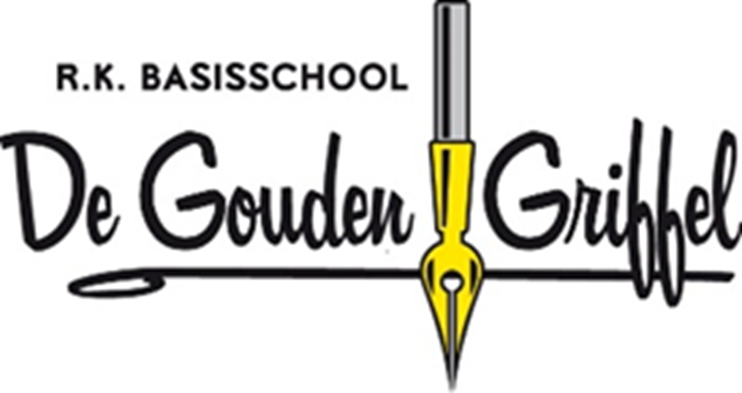 Handelen bij vermoeden van huiselijk geweld, mishandeling, verwaarlozing en seksueel misbruikBasisschool De Gouden Griffel Berkel en RodenrijsVersie december 2021InhoudsopgaveVoorwoordKinderen zijn helaas veel te vaak het slachtoffer van huiselijk geweld. Per jaar zijn meer dan 100.000 kinderen getuige van huiselijk geweld. Ze voelen de spanning, horen de kreten, zien de verwondingen. Kinderen die thuis getuige zijn van geweld lopen ernstige psychische schade op. Van deze kinderen raakt 40% tot 60% getraumatiseerd doordat zij getuige zijn van de mishandeling tussen hun ouders. Naar schatting is tussen de 30% en 40% van deze kinderen tevens zelf slachtoffer, omdat zij ook mishandeld worden of omdat zij tussenbeide springen. Daarnaast zijn naar schatting 80.000 kinderen per jaar slachtoffer van andere vormen van kindermishandeling. Nog geen 20.000 kinderen hiervan worden gemeld bij het Advies- en Meldpunt Kindermishandeling (AMK). Daarnaast overlijden er tenminste 50 kinderen per jaar aan kindermishandeling.De genoemde cijfers tonen aan dat er vanuit vele organisaties continue uitgebreide aandacht voor dit probleem nodig is. Dat geldt zeker ook voor preventie en signalering in een vroeg stadium. Scholen zijn bij uitstek plaatsen waar (een vermoeden van) huiselijk geweld en kindermishandeling gesignaleerd kan worden. Leerkrachten brengen veel tijd met de kinderen door, hebben een vertrouwensrelatie met hen opgebouwd en kunnen een belangrijke signaalfunctie vervullen.In de praktijk blijkt dat het omgaan met signalen die kunnen wijzen op huiselijk geweld onzekerheid teweegbrengt. Dit protocol biedt een structuur aan en geeft handvatten hoe gehandeld kan worden bij een vermoeden van huiselijk geweld en kindermishandeling. Het doel van dit protocol is een vermoeden van huiselijk geweld bespreekbaar maken en de signalen doorgeven voor eventuele verdere hulp. De taak van de school met betrekking tot kindermishandeling en huiselijk geweld, waarbij de oorzaak buiten de school ligt, is het signaleren en het aankaarten ervan bij de verantwoordelijke instanties. De school is niet verantwoordelijk voor de verandering van de situatie of voor de hulpverlening.Huiselijk geweld en kindermishandelingHuiselijk geweldOnder huiselijk geweld verstaan we het volgende: 'Huiselijk geweld is geweld dat door iemand uit de huiselijke kring van het slachtoffer is gepleegd. Geweld betekent in dit verband aantasting van de persoonlijke integriteit. Onderscheid wordt gemaakt tussen geestelijk en lichamelijk geweld (waaronder seksueel geweld)'. Bron: Nota Privé GeweldIn dit protocol gaat het om huiselijk geweld, waarbij kinderen betrokken zijn. Dit betekent, dat de meest voorkomende signalen betrekking zullen hebben op het getuige zijn van geweld en het slachtoffer zijn van kindermishandeling. Kinderen die opgroeien in een gewelddadig gezin voelen de spanning, horen de kreten, zien de verwondingen, willen tussenbeide springen en kunnen daardoor ernstigepsychische schade oplopen. Naast het getuige zijn van geweld in de thuissituatie kunnen kinderen ook zelf het slachtoffer zijn van het geweld. De volgende vormen van mishandeling worden kort toegelicht.Kindermishandeling is:Elke vorm van, voor de minderjarige, bedreigende of gewelddadige interactie van fysieke, psychische of seksuele aard, die de ouders of andere personen ten opzichte van wie de minderjarige in een relatie van afhankelijkheid of onvrijheid staat, actief of passief, opdringen waardoor ernstige schade wordt of dreigt te worden berokkend aan de minderjarige in de vorm van fysiek of psychische letsel. Hieronder vallen ook verwaarlozing en onthouden van essentiële hulp, medische zorg en onderwijs.Vormen van mishandeling:-   lichamelijke mishandeling:het kind wordt geslagen, geschopt, geknepen, gebrand en dergelijke;-   psychische mishandeling:het kind wordt afgewezen, geterroriseerd, aangezet tot afwijkend en/of antisociaal gedrag, gepest, getreiterd, gekleineerd; aan het kind worden extreem hoge eisen gesteld, een juiste vorm van onderwijs wordt onthouden;-   seksuele mishandeling:het kind wordt gedwongen seksuele handelingen te ondergaan, seksuele handelingen uit te voeren, getuige te zijn van seksuele handelingen van anderen of wordt gedwongen te kijken naar pornografisch materiaal;-   lichamelijke verwaarlozing:het kind wordt (medische) verzorging en/of veiligheid onthouden, het kind krijgt onvoldoende voedsel en kleding;-   psychische verwaarlozing:het kind wordt geestelijk verwaarloosd, geïsoleerd, genegeerd; koestering wordt onthouden en er is nooit aandacht of tijd voor het kind.Vaak komen verschillende vormen van mishandeling tegelijkertijd voor.Stroomdiagram* Veilig thuis: Deze instantie is voor advies en verdere stappen te bereiken op:  tel 0800-2000, of op: http://www.veiligthuisrr.nl/  Dit is was voorheen het AMK (algemeen punt kindermishandeling) en is het advies- en meldpunt huiselijk geweld en kindermishandeling. VERMOEDENOVERLEGPLAN VAN AANPAKBESLISSENEVALUATIENAZORGStappenplan bij een vermoeden van huiselijk geweld/ kindermishandelingFase 1: de leerkracht heeft een vermoeden•  observeren•  onderzoek naar onderbouwing•  delen van de zorgFase  2:  de  intern  begeleider  bespreekt  zijn  onderbouwde vermoeden in het zorgteam•  bespreken informatie•  (eventueel) extra gegevens•  plan van aanpakFase 3: het uitvoeren van het gemaakte plan van aanpak•  consulteren Veilig Thuis •  praten met de ouders•  onderzoek jeugdarts•  huisbezoek•  inschakelen schoolbegeleider•  bespreken van de resultatenFase 4: beslissing•  hulp op gang brengen•  melden bij Veilig Thuis Fase 5: evalueren•  de overleggroep evalueert en stelt zo nodig bijFase 6: nazorg•  blijf het kind volgen•  eventueel overleggroep bijeenroepenN.B. Elke persoon houdt op elk moment de mogelijkheid en de verantwoordelijkheid om contact op te nemen met Veilig Thuis, voor consultatie of melding.Fase 1: de leerkracht heeft een vermoedenDe bron van het vermoeden van kindermishandeling en huiselijk geweld kan zijn:a       je hebt een vermoedenb       iemand uit de nabije omgeving van een kind uit je klas vertelt jou een zorgwekkend verhaalc       een kind neemt je in vertrouwen over de eigen situatie.Als je een vermoeden hebt, of een ander vertelt je een zorgwekkend verhaal over een kind uit je klas, dan:-	observeer je het kind gedurende een korte periode heel goed. Schrijf je bevindingen op in Esis. Let hierbij op opvallend gedrag of opmerkelijke lichamelijke signalen, zoals blauwe plekken, schaaf- of brandwonden, herhaalde botbreuken, ander letsel zoals doofheid, mank of moeizaam lopen, hoge spierspanning. Kijk ook goed naar de ouder-kind relatie (zie bijlage 2: signalenlijst)-     noteer wat je aan signalen bij de leerling opmerkt. (zie observatiepunten in bijlage 1)-	overleg met mensen die jou informatie kunnen geven over het kind of de thuissituatie, zoals een collega, een andere leerkracht die het kind of het gezin kent, of de leerkracht die een broertje of zusje in de klas heeft, de intern begeleider van de school-     blijf aan de vertrouwensrelatie met het kind bouwen-     bepaal een tijdslimiet voor deze fase (maximaal één maand).Als een kind je in vertrouwen neemt, dan:-	luister je rustig naar hetgeen het kind je te vertellen heeft en reageer niet al te emotioneel of paniekerig. Je neemt het kind serieus en spreekt je zorgen uit-     noteer je wat het kind verteld heeft. Dit worden uw persoonlijke aantekeningen-     houd je contact met het kind en vraag ook wat het kind zelf zou willen-     zie verder ad a/b.Aan het einde van deze fase besluit u:Het vermoeden is onterecht / ongegrondEr is een andere reden voor het gesignaleerde gedrag. Zoek uit wat er wel aan de hand is en blijf alert.Er is twijfel over / geen bevestiging van het vermoedenJe blijft nauwkeurig registreren wat je bij het kind opvalt of wat jou verteld wordt.Na twee maanden bekijk je de aantekeningen opnieuw. Wellicht is er dan wel reden om verder te gaan.Het vermoeden wordt bevestigd of versterktDit wordt ingebracht in het consultatieteam (fase 2).Aanbevelingen fase 1:Vertrouw op je intuïtie en houd dat niet voor jezelf, praat erover. Je hebt tenslotte niet voor niets een niet-pluis gevoel.Ga niet overhaast te werk. Wie iets wil bereiken moet zorgvuldig handelen. Betrek anderen tijdig en niet pas wanneer het voor jou 'zo niet langer kan': dan ben je te lang zelf bezig geweest en geef je anderen niet de tijd rustig aan het werk te gaan.Accepteer kindermishandeling en huiselijk geweld als één van de vele mogelijke oorzaken van onverklaarbaar / opvallend gedrag van een kind. Probeer in deze fase het beeld completer te krijgen. Speel geen politieagent: het is niet de taak van de leerkracht om speurwerk naar de dader te doen. Ga uit van een patroon aan signalen, uitgezonden door het kind of door een derde. Blijf (het gedrag van) het kind aandachtig volgen, dat wil zeggen observeren en noteren wat je ziet en hoort, maar voorkom een uitzonderingspositie van het kind.Ga zorgvuldig om met de privacy van het kind en van de ouders.Indien een kind je in vertrouwen neemt, beloof dan nooit aan het kind absolute geheimhouding.Beloof dat je geen volgende stap zult nemen zonder dat met het kind besproken te hebben. Steun het kind in het feit dat het zijn geheim verteld heeft. Je kunt in dit gesprek doorvragen of het kind zich veilig voelt en of het zelf ook geslagen wordt. Maak eventueel met het kind een veiligheidsplan. Daarin is opgenomen hoe het kind zich het beste in veiligheid kan brengen (bijvoorbeeld naar kamer gaan, naar vriendje etc.) Het vertrekpunt van je inzet blijft de zorg die jij, met de ouders, voor het kind hebt.Fase 2: de intern begeleider bespreekt het door de leerkracht onderbouwde vermoeden in het zorgteamDe intern begeleider bespreekt de situatie in het zorgteam. De leden van het zorgteam toetsen de informatie.Er vindt een inventarisatie plaats van kennis over het gezin.De ib-er is verantwoordelijk voor de coördinatie en de voortgang.Er kan gebruik gemaakt worden van de gestelde vragen op het observatieformulier (zie bijlage 1).Indien nodig kan de intern begeleider advies vragen bij Veilig Thuis. Dit kan anoniem. Je krijgt dan tips voor vervolgstappen.De intern begeleider let ook op de tijd en stelt een tijdslimiet voor deze fase.Aan het eind van deze fase wordt er geëvalueerd.•	Als het zorgteam geen bevestiging van het vermoeden heeft, maar het gedrag heeft bijvoorbeeld een andere oorzaak, dan:-     blijven alle betrokken partijen alert-     blijft je bouwen aan de vertrouwensrelatie met het kind-	noteer je samen met de schoolarts/verpleegkundige een datum waarop je nog eens samen overlegt over het gedrag of lichamelijke gesteldheid van het kind.Als je twijfelt of er bestaat een redelijk vermoeden van huiselijk geweld/ kindermishandeling, dan volgt het consultatieteam het traject van Gedeelde zorg. Hierin wordt een plan van aanpak beschreven (zie voor mogelijke stappen fase 3).Aanbevelingen fase 2:Privacy: Wanneer persoonlijke aantekeningen zijn gemaakt, is het belangrijk deze goed op te bergen, het liefst zonder naam. Zodra het mogelijk is, worden deze aantekeningen weer vernietigd. De taak van de school met betrekking tot huiselijk geweld/ kindermishandeling is het signaleren en het aankaarten ervan bij de ouders en bij de verantwoordelijke instanties.De school is niet verantwoordelijk voor de verandering van de situatie of voor de hulpverlening.Fase 3: de uitvoering van het plan van aanpakIn fase 2 is besloten tot een plan van aanpak. Mogelijke stappen zijn:a.  een adviesvraag of consult bij Veilig Thuisb.  een gesprek met de oudersc. de jeugdarts roept het kind op voor onderzoekd.  een huisbezoek door jeugdverpleegkundige of schoolmaatschappelijk werkere.  de politie gaat een "vroeg erbij team"(VET) inzettenf.   resultaten van a t/m e bespreken in de overleggroep.Een adviesvraag of consultatie bij Veilig ThuisDe intern begeleider neemt contact op met Veilig Thuis en vraag daar advies over de situatie. Het gaat hierbij  niet om een melding.Veilig Thuis geeft advies over de verdere stappen die genomen kunnen wordenDe resultaten van het gesprek met Veilig Thuis worden doorgesproken met de betrokkenen uit het consultatieteam. Naar aanleiding hiervan wordt het plan van aanpak eventueel bijgesteld.Een gesprek met de oudersEr wordt een gesprek gepland met de oudersVoer het gesprek bij voorkeur nooit alleen. De intern begeleider is hierbij aanwezig en eventueel SMW. Dit is afhankelijk van de situatie.Overleg na afloop van het gesprek in het zorgteam over verdere stappen.De jeugdarts roept het kind op voor onderzoekDe jeugdarts kan een kind oproepen voor onderzoek, nadat de school de zorgen heeft besproken met de oudersDe jeugdarts onderzoekt de leerling en spreekt met de oudersDe resultaten worden met de betrokkenen uit het zorgteam besproken voor zover ze betrekking hebben op het vermoeden van huiselijk geweld/ kindermishandeling, rekening houdend met de privacy van het kind.Een huisbezoek De SMW kunnen 3 contact momenten hebben. Hiermee kan getracht worden de ouders tot hulpverlening te motiveren;De resultaten van deze contactmomenten worden teruggekoppeld met de betrokkenen vanuit het zorgteam.De politie gaat een VET team inzettenHet is goed dat de politie op de hoogte gesteld wordt van de gezinnen met gedeelde zorg. Zij kunnen dan ook signalen doorgeven aan de betrokkenen vanuit het consultatieteam.Resultaten besprekenAnalyse van de waarnemingen;Verzamelen van feitelijke informatie;Beeld van de verzorgingssituatie van het kind;Draaglast/ draagkracht van de ouders.De beoordeling van de resultaten zal tot een beslissing moeten leiden:Er is geen sprake van kindermishandeling en huiselijk geweld:er vindt geen verdere actie plaats (zie fase 6); Sluit het traject af met fase 5 evaluatie,eventueel benodigde andere ondersteuning van het kind en/of het gezin (vanuit gedeelde zorg) vindt plaats binnen de zorgstructuur. van het consultatieteam.Deze zorg kan bestaan uit:vertrouwensrelatie opbouwen met de ouders. Ingaan op concrete door ouders ervaren problemen en vragen en het bieden van praktische hulpwerken aan inzicht in de eigen mogelijkheden en beperkingen van een gezintoeleiding naar hulpverlening en instantiesDe zorg wordt verleend door:Iemand die al een zekere toegang heeft tot het gezin of dit op een laagdrempelige manier kan realiseren. De school wordt gezien de kwetsbare ouder - kind relatie zoveel mogelijk buiten beeld gehouden.In samenwerking met school wordt een strategie vastgesteld.afhankelijk van de problematiek worden professionals ingezet.De zorg stopt als:de situatie in het gezin zodanig is verbeterd dat er geen sprake meer is van risicohet gezin begeleid wordt door reguliere hulpverleninghet gezin wordt overgedragen aan gedwongen hulpverleningEr bestaat twijfel over (het vermoeden van) kindermishandeling en huiselijk geweld:er kan nu tot een extra observatie periode besloten worden. Het verdient de voorkeur af te spreken wat er geobserveerd gaat worden en hoe lang (zie fase 6);Er bestaat gegrond vermoeden of zekerheid over kindermishandeling en huiselijk geweld:overgang naar fase 4.Aanbevelingen fase 3:•  Als het kind met jou gesproken heeft, praat dan niet met de ouders zonder het kind daarvan in kennis te stellen. Afhankelijk van de leeftijd kan je met het kind afspreken wat je wel en niet met ouders bespreekt.•  Bepaal voor het gesprek met de ouders, wat het doel van uw gesprek is. Het doel van het gesprek kan bijvoorbeeld zijn om na te gaan of de ouders jouw zorgen herkennen. Vaak is je zorg delen met de ouders de beste ingang: blijf bij welk concreet gedrag u ziet bij het kind. Herkennen ouders de signalen van hun kind ook in de thuissituatie? Bespreek niet je vermoedens, maar je zorgen en geef aan dat je hierbij allebei een verantwoordelijkheid kent. Stel open vragen en zeg dat je opzoek bent naar de oorzaak/ de aanleiding van het voor het kind ongewone gedrag. Spreek af welke vervolgacties worden ondernomen,•  Praten met de ouders kan vele gevolgen hebben. Zo kan door een gesprek een deel van de vermoedens onterecht blijken. Ook voelen sommige ouders zich al geholpen als u hun zorg blijkt te delen en je de problemen bespreekbaar hebt gemaakt. Maar je vermoeden kan ook worden gesterkt. Onderbouwing van je vermoeden en het delen van je zorgen met de betrokkenen van het zorgteam zijn dan de volgende stappen.•  Ouders kunnen het gesprek zien als bewijs van de loslippigheid van hun kind en van jouw bemoeizucht.•   Een advies van Veilig Thuis kan je helpen bij de voorbereiding van zo'n moeilijk gesprek.•	Huisbezoeken bieden goede mogelijkheden om het samenspel tussen ouders en kinderen te observeren. •	Zorg ervoor dat ouders met slechts een kleine afvaardiging vanuit de school te maken krijgen gezien de vertrouwensrelatie die tot stand dient te komen.•	Vanzelfsprekend heeft het betreffende kind behoefte aan steun en hulp. Bekijk wie het kind het beste ondersteuning kan bieden.Fase 4: beslissingHulp aan oudersAls ouders het probleem onderkennen en mee willen werken aan verandering van hun situatie, kan de overleggroep adviezen geven en doorverwijzen naar instanties voor hulpverlening. De hulpverlening vanuit gedeelde zorg kan dan ook hierbij gestart worden.Melding bij Veilig ThuisAls het vermoeden gegrond is en de zorg over het kind blijft bestaan, dan is de enige mogelijkheid een melding te doen bij Veilig Thuis, ook voor registratiedoeleinden en dossiervorming. We streven ernaar om zo veel mogelijk een melding op naam te doen. De ouders worden hierover geïnformeerd.Na de melding ligt de verantwoordelijkheid voor het op gang brengen van hulpverlening bij het Veilig Thuis. De melder wordt op de hoogte gesteld van stappen die gezet worden met inachtneming van de privacy van het gezin. Het gaat hier om vrijwillige hulpverlening. Als dat niet lukt, terwijl de situatie ernstig blijft, dan zal Veilig Thuis de Raad voor de Kinderbescherming inschakelen.Aanbevelingen fase 4:Als ouders zelf hulp willen, dan zullen de ouders in het algemeen door de leerkracht naar CJG worden verwezen.Wanneer een vermoeden van kindermishandeling gemeld wordt bij Veilig Thuis, moet men rekening houden met de tijd die nodig heeft om informatie te verzamelen en mensen te mobiliseren.Soms moet men bij een zaak wachten op een gunstig moment om in te kunnen grijpen of om iets in beweging te kunnen zetten. Melden bij Veilig Thuis maakt de kans dat dit lukt groter.Bij de politie is melding mogelijk, wanneer men aangifte wil doen omdat het een strafbaar feit betreft. Dit kan niet anoniem. De politie doet aan opsporing en start een strafrechtelijk onderzoek.Fase 5: evaluatieHet gezin uit het gedeelde zorgtraject komt altijd terug op de agenda van het zorgteam. De groep evalueert datgene wat er is gebeurd en de procedures die zijn gevolgd.Zo nodig worden verbeteringen in afspraken en/of procedures aangebracht.Besluit welke informatie in het leerling-dossier wordt vastgelegd. Ouders hebben recht op inzage in het dossier.Aanbevelingen fase 5:Leg op schrift (zowel leerkracht als ib-er) vast hoe er gewerkt is. (stappen, acties, besluiten).Het is van belang om op van tevoren vastgestelde tijdstippen met direct betrokkenen een tussentijdse evaluatiebijeenkomst te plannen.Het bieden van permanente educatie en het regelmatig opfrissen van kennis, kunde en houding is van groot belang en noodzakelijk om goed te kunnen omgaan met signalen van huiselijk geweld/kindermishandeling.Fase 6: nazorgLeerling/ouders:Los van de gekozen weg, blijft de leerkracht zeker vier maanden na evaluatie het gedrag van het kind nauwkeurig volgen;Blijf het kind steunen;Indien er aanleiding toe is, kan het kind toch nog/weer besproken worden in het zorgteam (fase 2);Bij blijvende twijfel wordt bij Veilig Thuis gemeld;Als gebleken is dat het vermoeden niet gegrond was, kunnen de werkaantekeningen worden vernietigd en kan het dossier met betrekking tot dit kind afgesloten worden.Betrokken leerkracht/overleggroep:De zorgen rondom een leerling kunnen bij de leerkracht/ betrokkenen allerlei twijfels en gevoelens losgemaakt hebben. Het is van belang dat er ook nazorg voor hen beschikbaar is.Aanbevelingen fase 6:Het belang van het bieden van ondersteuning aan het kind moet niet onderschat worden. Veel mensen die in hun jeugd mishandeld of misbruikt zijn, hebben het gered doordat andere volwassenen zich om hen bekommerden.Sta open voor ondersteuning om uw eigen machteloosheid en teleurstellingen te hanteren wanneer onverhoopt toch blijkt dat de hulpverlening anders verloopt dan u had gedacht.In het kader van nazorg voor de leerkracht heeft de school de taak om te zorgen voor een veilige werkplek (arbo-wet).Bijlage 1:Signalenlijst huiselijk geweld/ kindermishandeling (4-12 jaar)Als kinderen mishandeld, verwaarloosd en/of misbruikt worden, kunnen ze signalen uitzenden. Het gebruik van een signalenlijst kan zinvol zijn, maar biedt ook een zekere mate van schijnzekerheid. De meeste signalen zijn namelijk stressindicatoren, die aangeven dat er iets met het kind aan de hand is. Dit kan ook iets anders zijn dan kindermishandeling en huiselijk geweld (echtscheiding, overlijden van een familielid, enz.). Hoe meer signalen van deze lijst een kind te zien geeft, hoe groter de kans dat er sprake zou kunnen zijn van kindermishandeling en huiselijk geweld.Het is niet de bedoeling om aan de hand van een signalenlijst het 'bewijs' te leveren van de mishandeling. Het is wel mogelijk om een vermoeden van mishandeling meer te onderbouwen naarmate er meer signalen uit deze lijst geconstateerd worden. Een goed beargumenteerd vermoeden is voldoende om in actie te komen!1. Lichamelijke signalenwit gezicht (slaaptekort)hoofdpijn, (onder)buikpijnblauwe plekken, schaafplekken, brandwonden, gebroken ledenmatenslecht verzorgd er uit ziengeslachtsziektejeuk of infectie bij vagina en anusurineweginfectiesvermageren of dikker wordenpijn in bovenbenen, samengeknepen bovenbenenhouterige lichaamsbewegingniet zindelijk (urine/ontlasting)zwangerschaplichamelijk letselachterblijven in taal-, spraak-, motorische, emotionele en/of cognitieve ontwikkeling2. Gedragssignalensomber, lusteloos, in zichzelf gekeerdeetproblemenslaapstoornissenschrikken bij aanrakinghyperactiefagressiefplotselinge gedragsverandering (stiller, extra druk, stoer, agressief)vastklampen of abnormaal afstand houdenisolement tegenover leeftijdgenotenzelfvernietigend gedrag (bv. haren uittrekken, praten over dood willen gaan/zijn, suïcidepoging)geheugen en concentratiestoornissenachteruitgang van leerprestatiesoverijverigzich aanpassen aan ieders verwachtingen, geen eigen initiatiefextreem zorgzaam en verantwoordelijk gedragverstandelijk reageren, gevoelens niet tonen (ouwelijk gedrag)geseksualiseerd ("verleiden") gedrag, seksueel getint taalgebruikopvallend grote kennis over seksualiteit (niet passend bij de leeftijd)verhalen of dromen over seksueel misbruik, soms in tekeningengeen spontaan bewegingsspelmoeite met uitkleden voor gymles of niet meedoen met gymspijbelen, weglopen van huisstelen, brandstichtingverslaving aan alcohol of drugs3. Kenmerken ouders/gezinouder troost kind niet bij huilenouder klaagt overmatig over het kind, toont weinig belangstellingouder heeft irreële verwachtingen ten aanzien van het kindouder is zelf mishandeld of heeft psychiatrische- of verslavingsproblemenouder gaat steeds naar andere artsen/ziekenhuizen ('shopping')ouder komt afspraken niet nakind opeens van school halenaangeven het bijna niet meer aan te kunnen'multi-problem' gezinouder die er alleen voorstaatregelmatig wisselende samenstelling van gezinisolementvaak verhuizensociaal-economische problemen: werkloosheid, slechte behuizing, migratie, etc.veel ziekte in het gezingeweld wordt gezien als middel om problemen op te lossen4. Signalen die specifiek zijn voor kinderen die getuige zijn van huiselijk geweldagressie: kopiëren van gewelddadig gedrag van vader (sommige jongeren, m.n. jongens kopiëren     hun vaders gedrag door hun moeder of jongere broertjes/zusjes te slaan), agressie naar medeleerlingen. leeftijdgenoten, agressie en wreedheid naar dierenalcohol- of drugsgebruikopstandigheid, angst, depressienegatief zelfbeeldpassiviteit en teruggetrokkenheid, verlegenheidgebrek aan energie voor schoolactiviteitenzichzelf beschuldigensuïcidaliteitsociaal isolement: proberen thuissituatie geheim te houden en ondertussen aansluiting te vindenmet leeftijdsgenoten (zonder ze mee naar huis te nemen)gebrek aan sociale vaardighedenvaak wordt de verkeerde diagnose ADHD gesteldVoorwoord4Huiselijk geweld en kindermishandeling5Stroomdiagram6Stappenplan7Fase 1: de leerkracht heeft een vermoedenFase 2: de intern begeleider bespreek het door de leerkracht onderbouwde vermoeden in het consultatieteam810Fase 3: de uitvoering van het plan van aanpak12Fase 4: de beslissing15Fase 5: evaluatie16Fase 6: nazorg16Bijlagen:Bijlage 1: Observatiepunten18Bijlage 2: Signalenlijst huiselijk geweld/ kindermishandeling (4-12 jaar)19Bijlage 3: Sociale kaart: adressen en telefoonnummers21